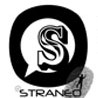 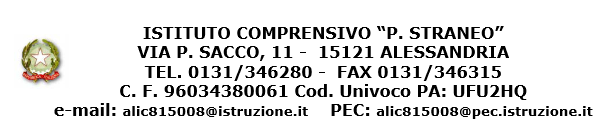 Prot. n.  3022      		           	                     Alessandria, 19/07/2021								All’ Albo - Sede								Agli Atti  - SedeOGGETTO:  Personale A.T.A. – Pubblicazione graduatoria di circolo e d’istituto                      Provvisoria di terza fascia per il triennio 2021/2024.	Con riferimento alla nota prot. n. 4696 del 16/07/2021 si pubblicano in data odierna le graduatorie provvisorie di circolo e di istituto di 3° fascia del personale ATA per il triennio 2021/2024.Avverso le suddette è ammesso reclamo esclusivamente al Dirigente Scolastico gestore delle domande entro dieci giorni dalla data di pubblicazione. 								 LA DIRIGENTE SCOLASTICA								  Prof.ssa Raffaella NORESE                                                                                        firma autografa omessa si sensi                                                                                                        dell’art. 3 comma 2 del D.L. 39/93